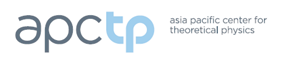 APEC YOUNG SCIENTIST TRAINING PROGRAM (APEC-YST) NOMINATION FORMPERSONAL INFORMATIONRESEARCH FIELD (TICK ONLY ONE THAT MOST CLOSELY APPLIES – if multi-selected, some may be considered invalid)The following items should be submitted to the email address written below by January 21, 2022 (UTC +09:00):1.  A nomination form (in PDF);2.  a curriculum vitae;3.  a short description of research accomplishments with a publication list;4.  a statement of proposed work;5.  two letters of recommendation (reference letter), arranged to be sent directly from your referees by the same deadline.NOTE: Each document submitted for items 1 to 5 above must be in English, and documents 2 to 4 should be combined in a single PDF file, unsigned and not encrypted. Any late submission would not be accepted.Program Officer (APEC Young Scientist Training Program)Asia Pacific Center for Theoretical PhysicsE-mail: yst@apctp.orgSurnameFirst NameDate of Birth (dd/mm/yyyy)NationalityCurrent Position and institutionInstitution where studied for a doctoral degreeDoctoral degree received date (mm/yyyy) or Doctoral degree expected date (mm/yyyy)Contact number in Korea (if there is) Astrophysics/Cosmology Atomic/Molecular Physics, Optics Condensed Matter Physics Fluid/Plasma Physics Nuclear Physics Particle Physics/Quantum Field Theory Statistical Physics Interdisciplinary Physics: Describe in detail. Other Field: Describe in detail.